государственным образовательным стандартам и потребностям физического или юридического лица, в интересах которого осуществляется образовательная деятельность, в том числе степень достижения планируемых результатов образовательной программы;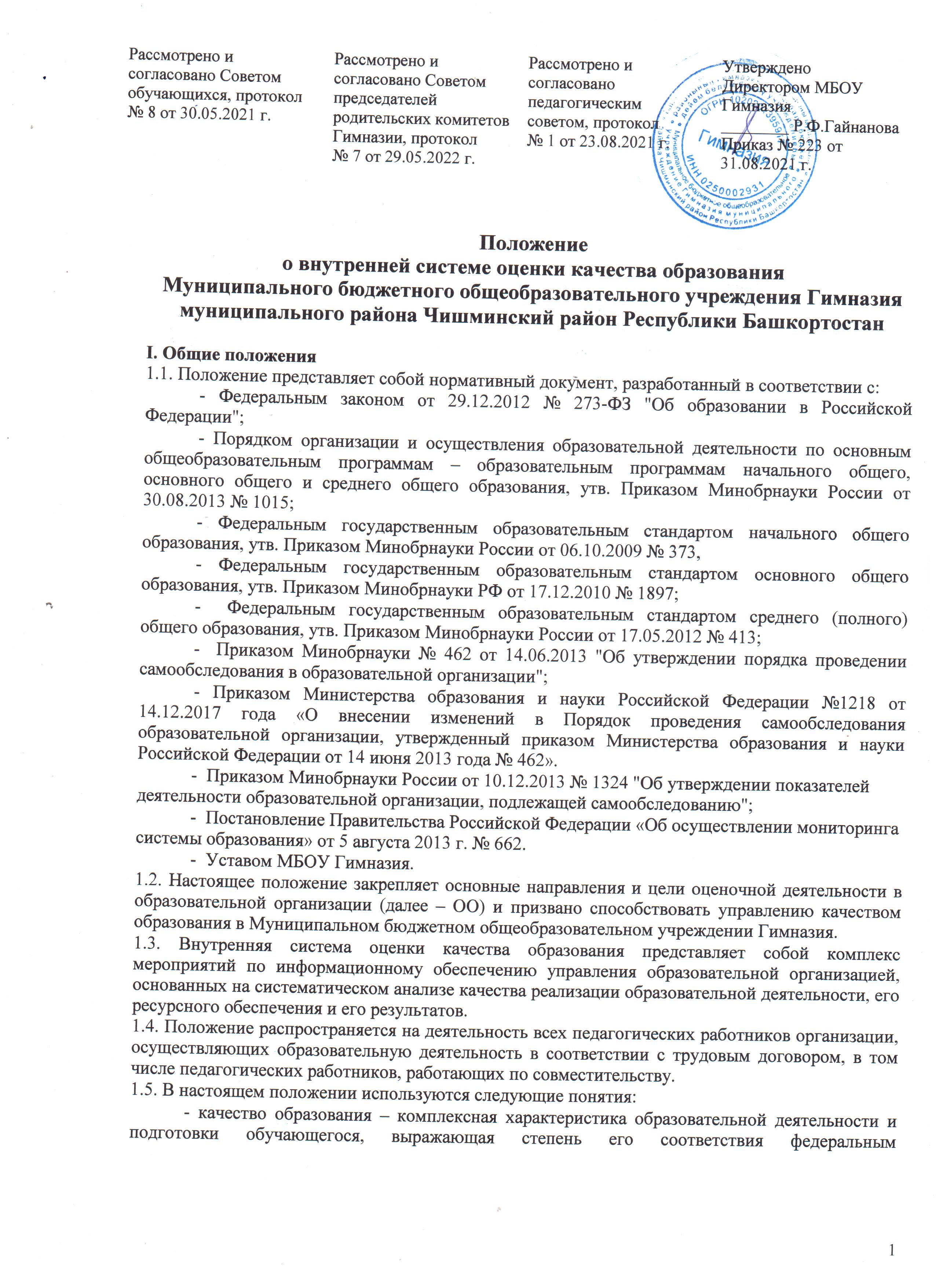 - качество условий - выполнение санитарно-гигиенических норм организации образовательного процесса; организация питания в школе; реализация мер по обеспечению безопасности обучающихся в организации образовательного процесса;- оценка качества образования - определение с помощью диагностических и оценочных процедур степени соответствия ресурсного обеспечения, образовательного процесса, образовательных результатов нормативным требованиям, социальным и личностным ожиданиям;              -  внутренняя система оценки качества образования – целостная система диагностических и оценочных процедур, реализуемых различными субъектами государственно-общественного управления ОО, которым делегированы отдельные полномочия по оценке качества образования, а также совокупность организационных  структур и нормативных правовых материалов, обеспечивающих управление качеством образования.             - измерение – оценка уровня образовательных достижений с помощью контрольных измерительных материалов в стандартизированной форме, содержание которых соответствует реализуемым образовательным программам.            - критерий – признак, на основании которого производится оценка, классификация оцениваемого объекта.           - мониторинг – комплексное аналитическое отслеживание процессов, определяющих количественно-качественные изменения качества образования, результатом которого является установление степени соответствия измеряемых образовательных результатов, условий их достижения и обеспечение общепризнанной, зафиксированной в нормативных документах и локальных актах системе государственно-общественных требований к качеству образования, а также личностным ожиданиям обучающихся.           - экспертиза – всестороннее изучение и анализ состояния образовательного процесса, условий и результатов образовательной деятельности. 1.6. Внутренняя система оценки качества образования:- функционирует во взаимосвязи с системой внутришкольного контроля и мониторинга как основой управления образовательной деятельностью образовательной организации;- направлена на обеспечение соответствия процедурам и содержанию внешней оценки качества образования;- учитывает федеральные требования к порядку проведению образовательной организацией процедуры самообследования и параметры, используемые в процессе федерального государственного контроля качества образования. 1.7. Внутренняя оценка качества образования осуществляется посредством:-системы внутришкольного контроля;- промежуточной аттестации;- государственной (итоговой) аттестации выпускников;-  мониторинга качества образования.1.8. В качестве источников данных для оценки качества образования используются:-  Образовательная статистика;-  Промежуточная и итоговая аттестация;-  Мониторинговые исследования;-  Социологические опросы;-  Отчеты работников школы;-  Посещение уроков и внеклассных мероприятий.II. Основные цели, задачи и принципы внутренней системы оценки качества образования.2.1. Целью ВСОКО является:- Формирование единой системы диагностики и контроля состояния образования, обеспечивающей определение факторов и своевременное выявление изменений, влияющих на качество образования в школе;- Получение объективной информации о функционировании и развитии системы образования в школе, тенденциях его изменения и причинах, влияющих на его уровень;- Предоставления всем участникам образовательного процесса и общественной достоверной информации о качестве образования;- Принятие обоснованных и своевременных управленческих решений по совершенствованию образования и повышение уровня информированности потребителей образовательных услуг при принятии таких решений;- Прогнозирование развития образовательной системы школы.2.2. Задачами ВСОКО являются:- планомерное наблюдение за состоянием образовательного процесса в образовательной организации;-  проведение сравнительного анализа, выявление динамики качества образования;-  объективная экспертная оценка эффективности педагогической деятельности;-  получение, оформление и представление информации о состоянии и динамике всех направлений деятельности школы;- оценка эффективности реализации образовательных программ, в том числе инновационных с учетом социального заказа, запросов основных потребителей образовательных услуг;-  оценка уровня образовательных достижений обучающихся в соответствии с требованиями государственного образовательного стандарта, с учетом индивидуальных потребностей и потенциальных возможностей;-  выявление факторов, влияющих на повышение качества образования;-  развитие и совершенствование механизмов управления качеством образования, контроля и обеспечения качества образования;-  повышение уровня информированности потребителей образовательных услуг;- максимальное устранение эффекта неполноты и неточности информации о качестве образования, как на этапе планирования образовательных результатов, так и на этапе оценки эффективности образовательного процесса по достижению соответствующего качества образования;2.3. Основными принципами функционирования ВСОКО являются: - Объективность, достоверность, полнота и системность информации о качестве образования;- Реалистичность требований, норм и показателей качества образования, их социальной и личностной значимости, учета индивидуальных особенностей развития отдельных обучающихся при оценке результатов их обучения и воспитания;- Открытость, прозрачность процедур оценки качества образования; преемственности в образовательной политике, интеграции в общероссийскую систему оценки качества образования;- Доступность информации о состоянии и качестве образования для различных групп потребителей;- Рефлексивность, реализуемый через включение педагогов в критериальный самоанализ и самооценку своей деятельности с опорой на объективные критерии и показатели; повышение потенциала внутренней оценки, самооценки, самоанализа каждого педагога;- Оптимальность использования источников первичных данных для определения показателей качества и эффективности образования (с учетом возможности их многократного использования;- Инструментальность и технологичность используемых показателей (с учетом существующих возможностей сбора данных, методик измерений, анализа и интерпретации данных, подготовленности потребителей к их восприятию);- Минимизация системы показателей с учетом потребностей разных уровней управления; сопоставимости системы показателей с муниципальными, региональными показателями;- Взаимное дополнение оценочных процедур, установление между ними взаимосвязей и взаимозависимости;- Соблюдение морально-этических норм при проведении процедур оценки качества образования в школе.III. Организационная и функциональная структура ВСОКО.3.1. Организационная структура, занимающаяся внутришкольной оценкой, экспертизой качества образования и интерпретацией полученных результатов, включает в себя: администрацию школы, педагогический совет, методические объединения учителей-предметников, временные консилиумы (педагогический консилиум, творческие группы и т.д.).3.2. Администрация школы:-  Формирует блок локальных актов, регулирующих функционирование ВСОКО школы и приложений к ним, утверждает приказом директора школы и контролирует их выполнение;- Разрабатывает мероприятия и готовит предложения, направленные на совершенствование системы оценки качества образования школы, участвует в этих мероприятиях;-Обеспечивает  на  основе  образовательной  программы  проведение  в  школеконтрольно-оценочных процедур, мониторинговых, социологических и статистических исследований по вопросам качества образования;-Организует систему оценки качества образования, осуществляет сбор, обработку, хранение и предоставление информации о состоянии и динамике развития; анализирует результаты оценки качества образования на уровне школы;-Организует изучение информационных запросов основных пользователей системы оценки качества образования;-Обеспечивает условия для подготовки работников школы по осуществлению контрольно-оценочных процедур;-Обеспечивает предоставление информации о качестве образования на муниципальный и региональный уровни системы оценки качества образования; формирует информационно-аналитические материалы по результатам оценки качества образования (анализ работы школы за учебный год, публичный доклад и т.д.);-Принимает управленческие решения по развитию качества образования на основе анализа результатов, полученных в процессе реализации ВСОКО.3.3. Методический совет и методические объединения учителей-предметников:-Участвуют в разработке методики оценки качества образования; участвуют в разработке системы показателей, характеризующих состояние и динамику развития школы;-Участвуют в разработке критериев оценки результативности профессиональной деятельности педагогов школы;-Содействуют проведению подготовки работников школы по осуществлению контрольно-оценочных процедур;-Проводят экспертизу организации, содержания и результатов аттестации обучающихся и формируют предложения по их совершенствованию;-Готовят предложения для администрации по выработке управленческих решений по результатам оценки качества образования на уровне школы.3.4. Педагогический совет:-Содействует определению стратегических направлений развития системы образования в школе;-Принимает участие в формировании информационных запросов основных пользователей системы оценки качества образования школы;-Принимает участие в обсуждении системы показателей, характеризующих состояние и динамику развития системы образования;-Принимает участие в экспертизе качества образовательных результатов, условий организации учебного процесса в школе;-Участие в оценке качества и результативности труда работников школы;-Содействует организации работы по повышению квалификации педагогических работников, развитию их творческих инициатив;-Принимает участие в обсуждении системы показателей, характеризующих состояние и динамику развития системы образования в школе;-Принимает решение о перечне учебных предметов, выносимых на промежуточную аттестацию.IV. Содержание ВСОКООценка качества образования осуществляется по следующим направлениям:Качество образовательных результатов:- предметные результаты обучения (включая внутреннюю и внешнюю диагностики, в том числе ГИА обучающихся 9,11х классов);- метапредметные результаты обучения (включая внутреннюю и внешнюю диагностики);- личностные результаты (включая показатели социализации обучающихся);- здоровье обучающихся (динамика);- достижения обучающихся на конкурсах, соревнованиях, олимпиадах;- удовлетворённость родителей качеством образовательных результатов;- профессиональное самоопределение обучающихся.Качество реализации образовательного процесса:- основные образовательные программы (соответствие требованиям ФГОС;- рабочие программы по предметам УП- программы внеурочной деятельности- реализация учебных планов и рабочих программ (соответствие ФГОС);- качество уроков и индивидуальной работы с обучающимися;- качество внеурочной деятельности (включая классное руководство);- удовлетворённость учеников и родителей уроками и условиями в школе;- адаптация обучающихся к условиям школьного обучения и при переходе на следующий уровень образования.Качество условий, обеспечивающих образовательный процесс:- материально-техническое обеспечение;- информационно-развивающая среда;- санитарно-гигиенические и эстетические условия;- медицинское сопровождение;- организация питания;- психологический климат в организации, осуществляющее образовательную деятельность;- использование социальной сферы микрорайона и города;- кадровое обеспечение;- общественно-государственное управление (педагогический совет, совет председателей родительских комитетов ,совет обучающихся Гимназии);- документооборот и нормативно-правовое обеспечение.V.Объекты оценки качества образования .№Объект оценкиПоказателиПоказателиМетоды оценкиОтветственныйСроки1. Качество образовательных результатов1. Качество образовательных результатов1. Качество образовательных результатов1. Качество образовательных результатов1. Качество образовательных результатов1. Качество образовательных результатов1. Качество образовательных результатов1Предметные результаты- доля неуспевающих;- доля обучающихся на «4» и «5»; -средний процент выполнения заданий административных контрольных работ;- доля обучающихся 9,11-х классов преодолевших минимальный  порог при  сдаче государственной аттестации по предметам русский язык и математика;- доля обучающихся 9,11х классов, получивших аттестат;- средний балл по предметам русский язык и математика по результатам государственной аттестации;- доля обучающихся 9,11-х классов, получивших аттестат особого образца;- доля обучающихся выполнивших 2/3 предложенных заданий при проведении текущего и итогового контроля в переводных классах.- доля неуспевающих;- доля обучающихся на «4» и «5»; -средний процент выполнения заданий административных контрольных работ;- доля обучающихся 9,11-х классов преодолевших минимальный  порог при  сдаче государственной аттестации по предметам русский язык и математика;- доля обучающихся 9,11х классов, получивших аттестат;- средний балл по предметам русский язык и математика по результатам государственной аттестации;- доля обучающихся 9,11-х классов, получивших аттестат особого образца;- доля обучающихся выполнивших 2/3 предложенных заданий при проведении текущего и итогового контроля в переводных классах.промежуточный и итоговый контроль,мониторинг,анализ результатов итоговой аттестации.зам директора по УВРпо итогам четверти, учебного года в соответствии с планом ВШКмониторинга2Метапредметные результаты- уровень освоения планируемых метапредметных результатов в соответствии с перечнем из образовательной программы ОО (высокий, средний, низкий)- динамика результатов- уровень освоения планируемых метапредметных результатов в соответствии с перечнем из образовательной программы ОО (высокий, средний, низкий)- динамика результатовпромежуточный и итоговый контроль,анализ урочной и внеурочной деятельности.классные руководители,зам директора по УВРв соответствии с планом ВШКмониторинга3Личностные результаты- уровень сформированности планируемых личностных результатов в соответствии с перечнем из образовательной программы ОО (высокий, средний, низкий)- динамика результатов- уровень сформированности планируемых личностных результатов в соответствии с перечнем из образовательной программы ОО (высокий, средний, низкий)- динамика результатовмониторинговое исследование,анализ урочной и внеурочной деятельности.классные руководители,зам директора по УВР, ВРв соответствии с планом ВШКмониторинга4Здоровье обучающихся- уровень физической подготовленности обучающихся по группам здоровья- доля обучающихся, которые занимаются спортом- процент пропусков урока по болезни- уровень физической подготовленности обучающихся по группам здоровья- доля обучающихся, которые занимаются спортом- процент пропусков урока по болезнимониторинговое исследование,наблюдениеклассные руководители1 раз в полугодие1 раз в месяц5Достижения обучающихся на конкурсах, соревнованиях, олимпиадах- доля обучающихся, участвовавших в конкурсах, олимпиадах по предметам на уровне: школа, район, регион и т.д.- доля победителей (призеров) на уровне: школа, район, регион и т.д- доля обучающихся, участвовавших в спортивных соревнованиях на уровне: школа, район, регион и т.д- доля победителей спортивных соревнований на уровне: школа, район, регион и т.д - доля обучающихся, участвовавших в конкурсах, олимпиадах по предметам на уровне: школа, район, регион и т.д.- доля победителей (призеров) на уровне: школа, район, регион и т.д- доля обучающихся, участвовавших в спортивных соревнованиях на уровне: школа, район, регион и т.д- доля победителей спортивных соревнований на уровне: школа, район, регион и т.д наблюдениеклассные руководители,зам директора по УВРв соответствии с планом ВШКмониторинга6Удовлетворенность родителей качеством образовательных результатов- доля родителей, положительно высказавшихся по вопросам качества образовательных результатов- доля родителей, положительно высказавшихся по вопросам качества образовательных результатованкетированиеклассные руководителив конце учебного года7Профессиональное самоопределение- доля обучающихся 9х классов, сформировавших профплан- доля выпускников 9,11-х классов, поступивших в УПО на бюджетную форму обучения- доля обучающихся 9х классов, сформировавших профплан- доля выпускников 9,11-х классов, поступивших в УПО на бюджетную форму обученияII. Качество реализации образовательного процессаII. Качество реализации образовательного процессаII. Качество реализации образовательного процессаII. Качество реализации образовательного процессаII. Качество реализации образовательного процессаII. Качество реализации образовательного процессаII. Качество реализации образовательного процесса8Основные образовательные программы- соответствие образовательной программы  ФГОС:- соответствует структуре ООП, содержит планируемые результаты, систему оценки, программу формирования  УУД, программы отдельных предметов, воспитательные программы ,учебный план урочной и внеурочной деятельности. Отражает в полном объеме идеологию ФГОС.- соответствие образовательной программы  ФГОС:- соответствует структуре ООП, содержит планируемые результаты, систему оценки, программу формирования  УУД, программы отдельных предметов, воспитательные программы ,учебный план урочной и внеурочной деятельности. Отражает в полном объеме идеологию ФГОС.экспертизадиректор,зам директора по УВРдва раза в год, в соответствии с планом ВШК и мониторинга9Рабочие программы по предметамСоответствие ФГОССоответствие ООПСоответствие учебному плану школыСоответствие ФГОССоответствие ООПСоответствие учебному плану школыэкспертиза директор,зам директора по УВР2 раза в год, в соответствии с планом ВШК  и мониторинга10Программы внеурочной деятельности-соответствие ФГОС-соответствие запросам родителей и обучающихся-доля обучающихся, занимающихся по программам внеурочной деятельности-соответствие ФГОС-соответствие запросам родителей и обучающихся-доля обучающихся, занимающихся по программам внеурочной деятельностиэкспертиза, анкетирование,мониторингдиректор,зам директора по ВР2 раза в год, в соответствии с планом ВШК  и мониторинга11Реализация учебных планов и рабочих программ- соответствие учебных планов и рабочих программ ФГОС- процент выполнения- соответствие учебных планов и рабочих программ ФГОС- процент выполненияэкспертиза, итоговый контрольдиректор,зам директора по УВР1 раз в год, в соответствии с планом ВШК  и мониторинга12Качество уроков и индивидуальной работы с обучающимися- соответствие уроков требованиям ФГОС: реализация системно-деятельностного подхода; деятельность по формированию УУД, т.д.- соответствие уроков требованиям ФГОС: реализация системно-деятельностного подхода; деятельность по формированию УУД, т.д.экспертиза, наблюдениедиректор,зам директора по УВРв течение года13Качество внеурочной деятельности          ( включая классное руководство)- соответствие уроковтребованиям ФГОС: реализация системно-деятельностного подхода; деятельность по формированию УУД, т.д. - соответствие уроковтребованиям ФГОС: реализация системно-деятельностного подхода; деятельность по формированию УУД, т.д. анкетирование, наблюдениезам директора по ВРв течение года14Удовлетворённость учеников и их родителей уроками и условиями в школе- доля учеников и их родителей (законных представителей) каждого класса, положительно высказавшихся по каждому предмету и отдельно о различных видах условий жизнедеятельности школы- доля учеников и их родителей (законных представителей) каждого класса, положительно высказавшихся по каждому предмету и отдельно о различных видах условий жизнедеятельности школыанкетированиезам директора по ВР1 раз в год15Организация занятости обучающихся- доля обучающихся, посещающих кружки, секции и т.д. во внеурочное время- доля обучающихся, принявших участие в мероприятиях, организованных во время каникул- доля обучающихся, посещающих кружки, секции и т.д. во внеурочное время- доля обучающихся, принявших участие в мероприятиях, организованных во время каникулэкспертизазам директора по ВР1 раз в годIII. Качество условий, обеспечивающих образовательный процессIII. Качество условий, обеспечивающих образовательный процессIII. Качество условий, обеспечивающих образовательный процессIII. Качество условий, обеспечивающих образовательный процессIII. Качество условий, обеспечивающих образовательный процессIII. Качество условий, обеспечивающих образовательный процессIII. Качество условий, обеспечивающих образовательный процесс16Материально – техническое обеспечениеМатериально – техническое обеспечениесоответствие материально – технического обеспечения требованиям ФГОСэкспертизадиректор,зам директора по АХЧ2 раза в год17Информационно – развивающая средаИнформационно – развивающая среда- соответствие методических условий требованиям ФГОС- обеспеченность обучающихся учебной литературой- соответствие школьного сайта требованиямэкспертизадиректор,педагог - библиотекарь2 раза в год18Санитарно – гигиенические и эстетические условияСанитарно – гигиенические и эстетические условия- выполнение требований СанПин при организации УВП- доля учеников и их родителей, положительно высказавшихся о санитарно – гигиенических и эстетических условиях в школе- результаты проверки Роспотребнадзораконтроль, анкетированиезам директора по УВРв соответствии с планом ВШК  и мониторинга19Организация питанияОрганизация питания- охват  горячим питанием- доля учеников, родителей и педагогов, положительно высказавшихся об организации горячего питаниямониторинг, анкетированиезам директора по ВР,социальный педагог1 раз в год20Психологический климат в образовательном учрежденииПсихологический климат в образовательном учреждении- доля обучающихся, эмоциональное состояние которых соответствует норме- доля учеников, родителей и педагогов, положительно высказавшихся о психологическом климате (данные собираются по классам)анкетированиезам директора по ВРпедагог - психологконец учебного года21Использование социальной сферы микрорайона и поселкаИспользование социальной сферы микрорайона и поселка- доля учащихся, посетивших учреждения культуры, искусства и т.д.- доля обучающихся, занятых в УДО- доля мероприятий, проведенных с привлечением социальных партнеров, жителей микрорайона, и т.д.мониторинганализзам директора по ВРконец учебного года22Кадровое обеспечениеКадровое обеспечение- укомплектованность педагогическими кадрами, имеющими необходимую квалификацию, по каждому из предметов учебного плана,- доля педагогических работников, имеющих квалификационную категорию- доля педагогических работников, прошедших курсы повышения квалификации,- доля педагогических работников, получивших поощрения в различных конкурсах, конференциях,- доля педагогических работников, имеющих методические разработки, печатные работы, проводящих мастер - классыэкспертизазам директора по УВРконец учебного года23Общественно – государственное самоуправление и стимулирование качества образованияОбщественно – государственное самоуправление и стимулирование качества образования-  доля обучающихся, участвующих в ученическом самоуправлении- доля родителей, участвующих в работе родительских комитетов, совета ОУэкспертизазам директора по ВРконец учебного года24Документооборот и нормативно – правовое обеспечениеДокументооборот и нормативно – правовое обеспечение- соответствие школьной документации установленным требованиям- соответствие требованиям к документообороту- полнота нормативно- правового обеспеченияэкспертизадиректорв течение года